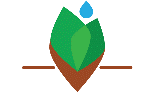 AGRONOMSKA ŠKOLA ZAGREBGJURE PREJCA 2, ZAGREB 10040KLASA: 112-02/24-01/04URBROJ: 251-104-01-24-7U Zagrebu, 26. veljače 2024. godine                                           RAZGOVOR ZA RADNO MJESTORazgovor  za radno mjesto NASTAVNIKA STRUKOVNIH PREDMETA - Praktična nastava, Bilinogojstvo, Uzgoj u zaštićenim prostorima, Zaštita čovjekova okoliša, Ustrojstvo rad u poljoapoteci – 20 sati neposredno odgojno obrazovnog rada nastave tjedno na određeno radno vrijeme - održati će se 27. veljače 2024. godine u prostorijama Agronomske škole Zagreb. Razgovoru ne mogu pristupiti kandidati koji ne mogu dokazati identitet i osobe za koje je Povjerenstvo utvrdilo da ne ispunjavaju formalne uvjete iz natječaja, te čije prijave nisu pravodobne i potpune. Temeljem  Zakona o odgoju i obrazovanju u osnovnoj i srednjoj školi („Narodne novine“ broj 87/08., 86/09., 92/10., 105/10., 90/11., 5/12., 86/12., 94/13., 152/14., 07/17., 68/18., 98/19., 64/20., 151/22. i 156/23.), članka 105. stavka 8. Razgovoru mogu pristupiti sljedeći kandidati/kinje:K.L – 10,00 satiK.H.J – 10,20 satiG.J – 10,40 sati